АДМИНИСТРАТИВНАЯ ПРОЦЕДУРА № 2.38Принятие решения о назначении пособия по уходу за инвалидом I группы либо лицом, достигшим 80-летнего возраста(осуществляется в соответствии с постановлением Совета Министров республики Беларусь от 6 сентября 2006 г. № 1149 «О пособии по уходу за инвалидом I группы либо лицом, достигшим 80-летнего возраста»)Документы и (или) сведения, представляемые гражданином для осуществления административной процедуры•  заявление • паспорт или иной документ, удостоверяющий личность• трудовая книжка заявителя• медицинская справка о состоянии здоровья заявителя, подтверждающая отсутствие психиатрического и наркологического учета• заключение врачебно-консультационной комиссии о нуждаемости лиц, достигших 80-летнего возраста, в постоянном уходе - в случае назначения пособия по уходу за лицом, достигшим 80-летнего возрастаДокументы, запрашиваемые (приобщаемые) райисполкомом в других государственных органах, иных организациях 	• выписку из документа, удостоверяющего личность лица, достигшего 80-летнего возраста, либо копию имеющегося в его пенсионном деле документа, содержащего сведения о возрасте этого лица;• заключение врачебно-консультационной комиссии о нуждаемости лица, достигшего 80-летнего возраста, в постоянном уходе;• сведения о неполучении пособия по безработице;• сведения об отсутствии регистрации в качестве индивидуального предпринимателя, члена крестьянского (фермерского) хозяйства - из местных исполнительных и распорядительных органов;• при необходимости справку о неполучении пенсии лицом, осуществляющим уход, - из органа по труду, занятости и социальной защите по месту его жительства (органа Фонда социальной защиты населения Министерства труда и социальной защиты (далее - орган Фонда), пенсионных органов Министерства обороны, Министерства внутренних дел, Министерства по чрезвычайным ситуациям, Комитета государственной безопасности)Размер платы, взимаемой при осуществлении административной процедурыбесплатно Максимальный срок осуществления административной процедуры10 дней со дня подачи заявления, а в случае запроса документов и (или) сведений от других государственных органов, иных организаций – 1 месяц Срок действия справки, другого документа (решения), выдаваемых (принимаемого) при осуществлении административной процедуры 	бессрочноК сведению граждан!С вопросами по осуществлению данной административной процедуры Вы можете обратиться:•  в службу «Одно окно» райисполкома: г. Кировск, ул.Кирова, 80, каб. 4, тел. (802237) 79-1-50, 79-1-51.Режим работы: понедельник-пятница с 8.00 до 17.00.или•  в отдел социальной защиты, пенсий и пособий управления по труду, занятости и социальной защите райисполкома к  главным специалистам - Чайке Галине Михайловне и Давыдович Раисе Александровне, каб.14,  тел. (802237) 79121.Прием граждан: понедельник-пятница с 8.00 до 13.00 и с 14.00 до 17.00.В случае временного отсутствия Чайка Г.М., Давыдович Р.А. – к Гринфельд Ирине Евгеньевне, начальнику отдела социальной защиты,пенсий и пособий управления, каб. 13, тел. (802237)  79120. Прием граждан: понедельник-пятница с 8.00 до 13.00 и с 14.00 до 17.00.14.00 до 17.00.ВЫШЕСТОЯЩИЙ ГОСУДАРСТВЕННЫЙ ОРГАН:Комитет по труду и социальной защите Могилевского областного исполнительного комитета,212030, г. Могилев, ул. Первомайская, 71, тел. (80222) 252379.Режим работы: с 8.00 до 13.00, с 14.00 до 17.00, кроме выходных и праздничных днейобразец заявления находится в кабинете № 14К сведению граждан!С вопросами по осуществлению данной административной процедуры Вы можете обратиться:•  в службу «Одно окно» райисполкома: г. Кировск, ул.Кирова, 80, каб. 4, тел. (802237) 79-1-50, 79-1-51.Режим работы: понедельник-пятница с 8.00 до 17.00.или•  в отдел социальной защиты, пенсий и пособий управления по труду, занятости и социальной защите райисполкома к  главным специалистам - Чайке Галине Михайловне и Давыдович Раисе Александровне, каб.14,  тел. (802237) 79121.Прием граждан: понедельник-пятница с 8.00 до 13.00 и с 14.00 до 17.00.В случае временного отсутствия Чайка Г.М., Давыдович Р.А. – к Гринфельд Ирине Евгеньевне, начальнику отдела социальной защиты,пенсий и пособий управления, каб. 13, тел. (802237)  79120. Прием граждан: понедельник-пятница с 8.00 до 13.00 и с 14.00 до 17.00.14.00 до 17.00.ВЫШЕСТОЯЩИЙ ГОСУДАРСТВЕННЫЙ ОРГАН:Комитет по труду и социальной защите Могилевского областного исполнительного комитета,212030, г. Могилев, ул. Первомайская, 71, тел. (80222) 252379.Режим работы: с 8.00 до 13.00, с 14.00 до 17.00, кроме выходных и праздничных днейобразец заявления находится в кабинете № 14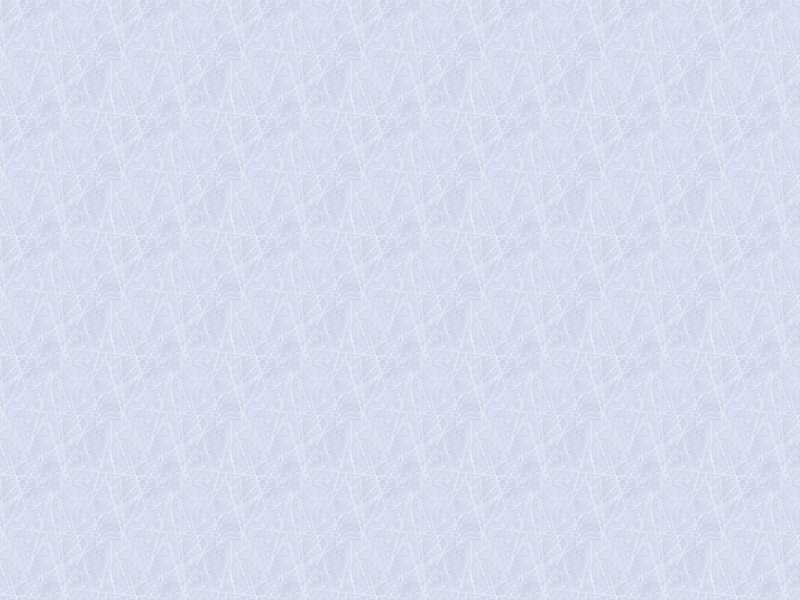 